EthiopiaEthiopiaEthiopiaAugust 2026August 2026August 2026August 2026SundayMondayTuesdayWednesdayThursdayFridaySaturday1234567891011121314151617181920212223242526272829Birthday of Muhammad (Mawlid)3031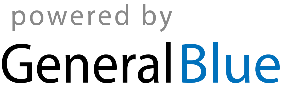 